St. Michael’s Fall Retreat7 Virtues Focus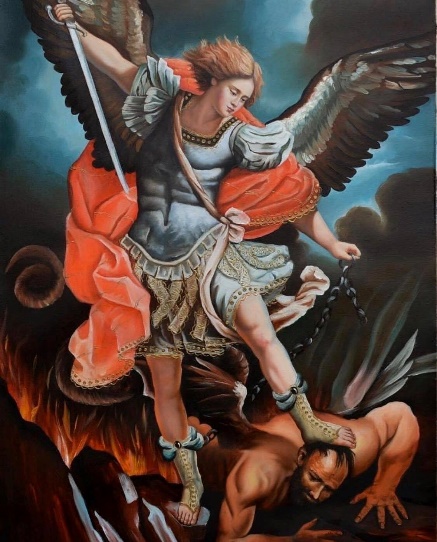 Open to all Catholic boys in the Diocese grades 3-8Where: St. Augustin’s school and school chapelWhen: Saturday, November 4,  8 am – 6 pm(Ending with 5 pm vigil Mass) Led by H.S. boys and local priestsCost: $50 day retreat (scholarships available)                Fun Activities, Games, and TalksRegister by Monday October 30Registration limited to 35 boysContact kmpierick@gmail.com or Jeff Pierick 515-778-6087